ТРАНСМИССИОННЫЙ ДОМКРАТ  2 ТОННЫTS0704ИНСТРУКЦИЯ ПО ЭКСПЛУАТАЦИИ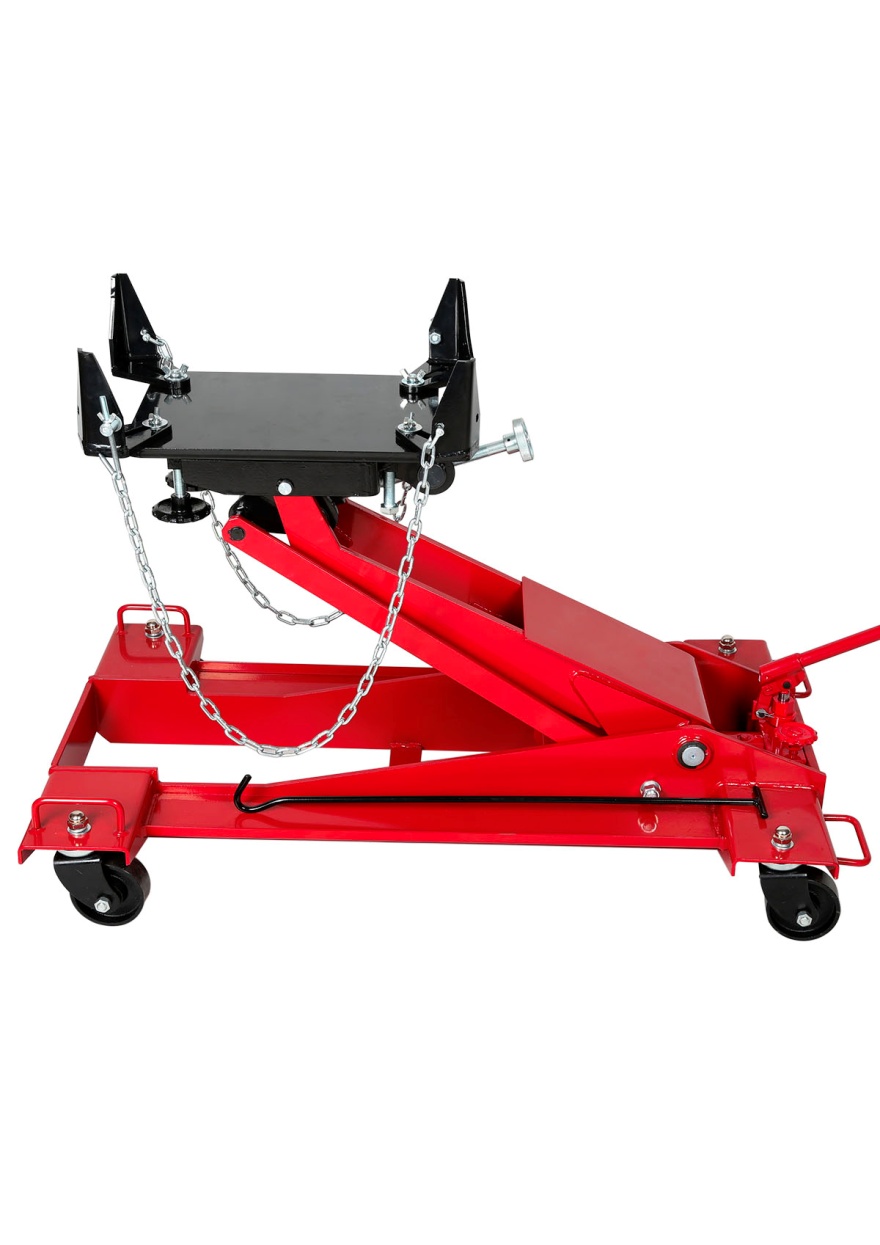 I.    ПредисловиеЭтот домкрат представляет собой передвижной  гидравлический домкрат, обладающий следующими преимуществами: компактность,конструкция: легкий вес, большая высота подъема, быстрый подъем, маневренность и стабильность при снятии, регулируемый центр груза, безопасный и надежный и т. д.Его можно использовать при сборке и разборке съемных частей, частей конструкции, которые необходимо поднять, опустить и транспортировать. Это идеальный инструмент для сборки и ремонта в авторемонтной мастерской и передвижном гараже.II.   Основные характеристикиIII.  КонструкцияОн состоит из 4 основных частей:Верхняя рамаОснованиеРучкаВерхняя площадка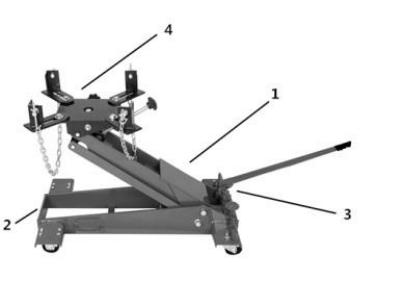 V.   ВниманиеПравила безопасности. Не превышайте номинальную грузоподъемность 2 тонны.Центр груза должен совпадать с центром трансмиссионного домкрата. Если нет, следует отрегулировать винты.После установки груза используйте страховочную цепь, затем медленно поднимайтесь или опускайтесь, избегайте немедленной остановки и работайте, чтобы убедиться, что груз не будет двигаться.При подъеме груза и необходимости работы под ним необходимо использовать защитную подставку.В цилиндре должно быть достаточно гидравлического масла, чтобы цилиндр работал регулярно.При снятии домкрата площадка должна находиться в самом нижнем положении.После использования отпустите клапан, чтобы площадка оставалась в самом нижнем положении. Всегда держите детей подальше.Во время работы используйте защиту для глаз.Номинальная нагрузка(кг)Мин. высота седла 
(мм)Макс. высота седла 
(мм)Вес нетто(кг)Размеры(мм)20002109001301160*695*320